Сентябрь 2020гОктябрь 2020г№                                           Мероприятия                                           Мероприятия                                           МероприятияОтветственныеОтветственныеВремя проведенияКонтрольно-аналитическая деятельность.Контрольно-аналитическая деятельность.Контрольно-аналитическая деятельность.Контрольно-аналитическая деятельность.Контрольно-аналитическая деятельность.Контрольно-аналитическая деятельность.Контрольно-аналитическая деятельность.I.1.Готовность возрастных групп к новому учебному году (анализ развивающей среды, наблюдение, анализ документации) (справка на педагогическом совете).Готовность возрастных групп к новому учебному году (анализ развивающей среды, наблюдение, анализ документации) (справка на педагогическом совете).Готовность возрастных групп к новому учебному году (анализ развивающей среды, наблюдение, анализ документации) (справка на педагогическом совете).Заведующий, совет педагоговЗаведующий, совет педагоговДо 28.08.2020гI.2.Анализ адаптационного периода недавно принятых детей (анализ документации, наблюдение, работа с родителями)Анализ адаптационного периода недавно принятых детей (анализ документации, наблюдение, работа с родителями)Анализ адаптационного периода недавно принятых детей (анализ документации, наблюдение, работа с родителями)ст. медсестра.ст. медсестра.Июль - сентябрьI.3.Анализ  развивающей среды  для  выполнения программных задач основной общеобразовательной программы МБДОУАнализ  развивающей среды  для  выполнения программных задач основной общеобразовательной программы МБДОУАнализ  развивающей среды  для  выполнения программных задач основной общеобразовательной программы МБДОУЗаведующий, совет педагоговЗаведующий, совет педагоговСентябрьI.4.Анализ выполнения работниками должностных обязанностей, правил внутреннего трудового распорядка  (административная проверка)Анализ выполнения работниками должностных обязанностей, правил внутреннего трудового распорядка  (административная проверка)Анализ выполнения работниками должностных обязанностей, правил внутреннего трудового распорядка  (административная проверка)Заведующий.Заведующий.Август I.5.Проверка организации воспитательно-образовательного процесса, документации воспитателей (плановая проверка)Проверка организации воспитательно-образовательного процесса, документации воспитателей (плановая проверка)Проверка организации воспитательно-образовательного процесса, документации воспитателей (плановая проверка)Заведующий, совет педагоговЗаведующий, совет педагоговЕжемесячно I.6.Подведение итогов летнего оздоровительного периода (административная проверка)Подведение итогов летнего оздоровительного периода (административная проверка)Подведение итогов летнего оздоровительного периода (административная проверка)Заведующий.Заведующий.Август I.7.Содержание работы, рациональность распределения рабочего времени на ООД, соблюдение структуры   выполнение программных задач основной общеобразовательной программы  ДОУ Содержание работы, рациональность распределения рабочего времени на ООД, соблюдение структуры   выполнение программных задач основной общеобразовательной программы  ДОУ Содержание работы, рациональность распределения рабочего времени на ООД, соблюдение структуры   выполнение программных задач основной общеобразовательной программы  ДОУ Заведующий, совет педагоговЗаведующий, совет педагоговСентябрьI.8.Анализ посещаемости и заболеваемости детей Анализ посещаемости и заболеваемости детей Анализ посещаемости и заболеваемости детей Ст. медсестра, заведующийСт. медсестра, заведующийЕжемесячноОрганизационно-педагогическая деятельность.Организационно-педагогическая деятельность.Организационно-педагогическая деятельность.Организационно-педагогическая деятельность.Организационно-педагогическая деятельность.Организационно-педагогическая деятельность.Организационно-педагогическая деятельность.II.1.Смотр-конкурс «О готовности к новому учебному году».Смотр-конкурс «О готовности к новому учебному году».Смотр-конкурс «О готовности к новому учебному году».Заведующий, совет педагогов,завхозЗаведующий, совет педагогов,завхоз28.08.2020г.II.2.Обследование воспитанников: антропометрия, Распределение детей по группам здоровьяОбследование воспитанников: антропометрия, Распределение детей по группам здоровьяОбследование воспитанников: антропометрия, Распределение детей по группам здоровьяст. медсестраст. медсестраI-Ш неделя сентябряII.3.Педагогический час (обзор новинок методической литературы, периодической печати).Педагогический час (обзор новинок методической литературы, периодической печати).Педагогический час (обзор новинок методической литературы, периодической печати).совет педагоговсовет педагоговВ течение месяца (пятница)II.4.Педагогический совет №1(Установочный)1. Отчет о выполнении решений педагогического совета, вынесенных по результатам заседания от 29.05.2020, протокол № 5. 2. Новое в образовательном законодательстве: обзор изменений законодательства, которое повлияет на работу педагогов в новом учебном году; приоритетные направления развития образования в  Кавказском районе (по итогам  августовского педсовета); цели и задачи национального проекта «Образование» 2019–2024 годов.3. Анализ работы за 2019/20 учебный год. Качество и проблемы реализации: основных и дополнительных образовательных программ; плана воспитательной работы; плана летней оздоровительной работы  (предоставить фото, видеоматериалы, результаты продуктивной деятельности детей, пособия и др.).Общая оценка итогов учебно-воспитательной деятельности за прошедший учебный год. 4. Планирование работы на 2020/21 учебный год: основные направления учебно-воспитательной работы; перспективы и способы улучшения материально-технической базы; повышение профессиональной компетенции педагогов; согласование плана работы детского сада.5. Согласование: -поправок в основную образовательную программу МБДОУ № 27,локальных актов, - расписания организованной образовательной деятельности на 2020-2021 учебный год групп общеразвивающей направленности; -режима дня на 2020-2021 учебный год групп общеразвивающей направленности на холодный и теплый периоды года;  -перспективного планирования на 2020-2021 учебный год групп общеразвивающей направленности; - календарного планирования воспитательно-образовательной работы на 2020-2021 учебный год групп общеразвивающей направленности; -плана физкультурно-оздоровительной работы; -плана праздников и развлечений; -графика организованной образовательной деятельности по музыке и физической культуре; - переподготовка и аттестация кадров;-   плана работы по ПДД, пожарная безопасность;-  работа с родителями;-  преемственность ДОУ и СОШ.6. Организационные вопросы: Готовность групп к новому учебному году (Справка тематического контроля, воспитатель  О.П. Кутепова).   Выбор членов группы по распределению стимулирующего фонда на 2020-2021учебный год.О предоставлении платных дополнительных образовательных услуг.Об установлении стоимости платных образовательных услуг Выборы председателя и секретаря педагогического совета                                     Педагогический совет №1(Установочный)1. Отчет о выполнении решений педагогического совета, вынесенных по результатам заседания от 29.05.2020, протокол № 5. 2. Новое в образовательном законодательстве: обзор изменений законодательства, которое повлияет на работу педагогов в новом учебном году; приоритетные направления развития образования в  Кавказском районе (по итогам  августовского педсовета); цели и задачи национального проекта «Образование» 2019–2024 годов.3. Анализ работы за 2019/20 учебный год. Качество и проблемы реализации: основных и дополнительных образовательных программ; плана воспитательной работы; плана летней оздоровительной работы  (предоставить фото, видеоматериалы, результаты продуктивной деятельности детей, пособия и др.).Общая оценка итогов учебно-воспитательной деятельности за прошедший учебный год. 4. Планирование работы на 2020/21 учебный год: основные направления учебно-воспитательной работы; перспективы и способы улучшения материально-технической базы; повышение профессиональной компетенции педагогов; согласование плана работы детского сада.5. Согласование: -поправок в основную образовательную программу МБДОУ № 27,локальных актов, - расписания организованной образовательной деятельности на 2020-2021 учебный год групп общеразвивающей направленности; -режима дня на 2020-2021 учебный год групп общеразвивающей направленности на холодный и теплый периоды года;  -перспективного планирования на 2020-2021 учебный год групп общеразвивающей направленности; - календарного планирования воспитательно-образовательной работы на 2020-2021 учебный год групп общеразвивающей направленности; -плана физкультурно-оздоровительной работы; -плана праздников и развлечений; -графика организованной образовательной деятельности по музыке и физической культуре; - переподготовка и аттестация кадров;-   плана работы по ПДД, пожарная безопасность;-  работа с родителями;-  преемственность ДОУ и СОШ.6. Организационные вопросы: Готовность групп к новому учебному году (Справка тематического контроля, воспитатель  О.П. Кутепова).   Выбор членов группы по распределению стимулирующего фонда на 2020-2021учебный год.О предоставлении платных дополнительных образовательных услуг.Об установлении стоимости платных образовательных услуг Выборы председателя и секретаря педагогического совета                                     Педагогический совет №1(Установочный)1. Отчет о выполнении решений педагогического совета, вынесенных по результатам заседания от 29.05.2020, протокол № 5. 2. Новое в образовательном законодательстве: обзор изменений законодательства, которое повлияет на работу педагогов в новом учебном году; приоритетные направления развития образования в  Кавказском районе (по итогам  августовского педсовета); цели и задачи национального проекта «Образование» 2019–2024 годов.3. Анализ работы за 2019/20 учебный год. Качество и проблемы реализации: основных и дополнительных образовательных программ; плана воспитательной работы; плана летней оздоровительной работы  (предоставить фото, видеоматериалы, результаты продуктивной деятельности детей, пособия и др.).Общая оценка итогов учебно-воспитательной деятельности за прошедший учебный год. 4. Планирование работы на 2020/21 учебный год: основные направления учебно-воспитательной работы; перспективы и способы улучшения материально-технической базы; повышение профессиональной компетенции педагогов; согласование плана работы детского сада.5. Согласование: -поправок в основную образовательную программу МБДОУ № 27,локальных актов, - расписания организованной образовательной деятельности на 2020-2021 учебный год групп общеразвивающей направленности; -режима дня на 2020-2021 учебный год групп общеразвивающей направленности на холодный и теплый периоды года;  -перспективного планирования на 2020-2021 учебный год групп общеразвивающей направленности; - календарного планирования воспитательно-образовательной работы на 2020-2021 учебный год групп общеразвивающей направленности; -плана физкультурно-оздоровительной работы; -плана праздников и развлечений; -графика организованной образовательной деятельности по музыке и физической культуре; - переподготовка и аттестация кадров;-   плана работы по ПДД, пожарная безопасность;-  работа с родителями;-  преемственность ДОУ и СОШ.6. Организационные вопросы: Готовность групп к новому учебному году (Справка тематического контроля, воспитатель  О.П. Кутепова).   Выбор членов группы по распределению стимулирующего фонда на 2020-2021учебный год.О предоставлении платных дополнительных образовательных услуг.Об установлении стоимости платных образовательных услуг Выборы председателя и секретаря педагогического совета                                     Заведующий:Е.В. Кулюковавоспитатели: О.П. КутеповаЛ.Г. АйвазянО.Г. ЖучковаИнструктор  ФК Л.А. ЛагуноваМузыкальный  руководительзавхозТ.А. ДунаеваЗаведующий:Е.В. Кулюковавоспитатели: О.П. КутеповаЛ.Г. АйвазянО.Г. ЖучковаИнструктор  ФК Л.А. ЛагуноваМузыкальный  руководительзавхозТ.А. Дунаева28.08.2020г.Работа с кадрами.Работа с кадрами.Работа с кадрами.Работа с кадрами.Работа с кадрами.Работа с кадрами.Работа с кадрами.III.1.III.1.Общее собрание коллектива «Организация работы в МБДОУ в новом учебном году».Общее собрание коллектива «Организация работы в МБДОУ в новом учебном году».коллективколлективВ течение августаIII.2.III.2.Проведение  мероприятий  по уборке территории (четверг)Проведение  мероприятий  по уборке территории (четверг)Заведующий, завхозЗаведующий, завхозВ течение месяцаIII.3.III.3.Проведение первичных, плановых и внеплановых инструктажей по ОТ, технике безопасности, пожарной безопасности, ГО и ЧС.Проведение первичных, плановых и внеплановых инструктажей по ОТ, технике безопасности, пожарной безопасности, ГО и ЧС.Заведующий, завхозЗаведующий, завхозВ течение месяцаIII.4.III.4.Составление графика по аттестации, плана работы по аттестации.Составление графика по аттестации, плана работы по аттестации.Ответственный по аттестацииО.П. КутеповаОтветственный по аттестацииО.П. КутеповаII - III  неделя сентябряIII.5.III.5.Профсоюзное собрание «Утверждение плана работы».Профсоюзное собрание «Утверждение плана работы».ПрофкомПрофкомIII неделя сентябряIII.6.III.6.Консультация для  младшего  персонала:Правила обработки посуды, проветривания, смены белья и т.д.»Консультация для  младшего  персонала:Правила обработки посуды, проветривания, смены белья и т.д.»Старшая  медсестраСтаршая  медсестраII неделя сентябряIII.7.III.7.Административное совещание при заведующем.Административное совещание при заведующем.Заведующий Заведующий В течение месяцаIII.8III.8Поздравление воспитателей и всех дошкольных работников с праздником «Днем воспитателя и всех дошкольных работников».Поздравление воспитателей и всех дошкольных работников с праздником «Днем воспитателя и всех дошкольных работников».ЗаведующийЗаведующийIV неделя сентября                          27 сентябряРабота с родителями.Работа с родителями.Работа с родителями.Работа с родителями.Работа с родителями.Работа с родителями.Работа с родителями.IV.1.IV.1.IV.1.Контроль за проведением групповых родительских собраний «Давайте знакомиться!»  Контроль за проведением групповых родительских собраний «Давайте знакомиться!»  ВоспитателиI-II неделя сентябряIV.2.IV.2.IV.2.Заседание родительского комитета  ДОУ (составление плана работы).Заседание родительского комитета  ДОУ (составление плана работы).Заведующий, родительский комитет.III неделя сентябряIV.3.IV.3.IV.3.Прием и оформление воспитанников по путевкам УО. Заключение договоров с родителями(законными представителями) Прием и оформление воспитанников по путевкам УО. Заключение договоров с родителями(законными представителями) Заведующий, Август-сентябрьIV.4.IV.4.IV.4.Уточнение сведений о родителях. Составление социальных паспортов по возрастным группам. Анализ семей по социальным группам (полные, неполные и т.д.)Уточнение сведений о родителях. Составление социальных паспортов по возрастным группам. Анализ семей по социальным группам (полные, неполные и т.д.)ВоспитателиВ течение сентябряIV.5.IV.5.IV.5.Консультация для родителей:«Размышление о подготовке ребенка к детскому саду»Консультация для родителей:«Размышление о подготовке ребенка к детскому саду»Воспитатель Л.А. ЛагуноваI-II неделя сентябряIV.6.IV.6.IV.6.Работа с родителями по благоустройству территории ДОУ.Работа с родителями по благоустройству территории ДОУ.Завхоз, председатель родительского комитета, заведующий.В течение сентябряIV.7.IV.7.IV.7.Проведение общего родительского собрания (Ознакомление: с Уставом ДОУ, с направлениями работы на новый учебный год). «Реализация взаимных прав и обязанностей ДОУ и родителей (законных представителей) в процессе обучения, воспитания детей, посещающих ДОУ. Расходы на содержание ребенка в ДОУ. Требования к приему детей в ДОУ»Проведение общего родительского собрания (Ознакомление: с Уставом ДОУ, с направлениями работы на новый учебный год). «Реализация взаимных прав и обязанностей ДОУ и родителей (законных представителей) в процессе обучения, воспитания детей, посещающих ДОУ. Расходы на содержание ребенка в ДОУ. Требования к приему детей в ДОУ»Заведующий, воспитателиIV неделя сентябряV. Массовые мероприятия.V. Массовые мероприятия.V. Массовые мероприятия.V. Массовые мероприятия.V. Массовые мероприятия.V. Массовые мероприятия.V. Массовые мероприятия.V.1.V.1.V.1.Музыкальное  развлечение, посвященное Дню знаний, праздничный концерт  ко дню дошкольного работникаМузыкальное  развлечение, посвященное Дню знаний, праздничный концерт  ко дню дошкольного работникаМузыкальный руководитель, руководитель ФК1 сентября27 сентябряV.2.V.2.V.2.Выставка детских рисунков «Как я провел лето!»Выставка детских рисунков «Как я провел лето!» Воспитатели.III-IV неделя сентябряV.3.V.3.V.3.Выставка рисунков «Моя любимая воспитательница», «Мой любимый детский сад».Выставка рисунков «Моя любимая воспитательница», «Мой любимый детский сад».ВоспитателиIV сентябряV.4.V.4.V.4.Участие в районном празднике «День района», «День семьи».(дистанционно)Участие в районном празднике «День района», «День семьи».(дистанционно)ВоспитателиV.5.V.5.V.5.Выставка семейных рисунков, поделок, посвященных «Дню семьи» «Моя семья»Выставка семейных рисунков, поделок, посвященных «Дню семьи» «Моя семья»ВоспитателиVI. Медико-профилактические мероприятия.VI. Медико-профилактические мероприятия.VI. Медико-профилактические мероприятия.VI. Медико-профилактические мероприятия.VI. Медико-профилактические мероприятия.VI. Медико-профилактические мероприятия.VI. Медико-профилактические мероприятия.VI.1.VI.1.VI.1.Работа с родителями, поступивших детей:Беседы об адаптационном периоде;Оформление документации;Беседы о режиме дня, питании детей.Работа с родителями, поступивших детей:Беседы об адаптационном периоде;Оформление документации;Беседы о режиме дня, питании детей.ст. медсестра, воспитатели.Август-сентябрьVI.2.VI.2.VI.2.Контроль температура воздуха, режима проветривания, уровня искусственного освещения (административная проверка)Контроль температура воздуха, режима проветривания, уровня искусственного освещения (административная проверка)Ст. медсестра,  воспитателиЕженедельноежемесячноVI.3.VI.3.VI.3.Проведение санитарно-просветительской работы согласно планаПроведение санитарно-просветительской работы согласно планаСт. медсестра.Август-сентябрь VI.4. VI.4. VI.4.Проверка групповых помещений и территории учреждения на соответствие санитарным нормам  (информация на совещании при заведующем).Проверка групповых помещений и территории учреждения на соответствие санитарным нормам  (информация на совещании при заведующем).Ст. медсестраЕжемесячноVI.5.VI.5.VI.5.Контроль своевременности прохождения медосмотров, сан. минимума.Контроль своевременности прохождения медосмотров, сан. минимума.Заведующий, медсестрасентябрьVII. Административно-хозяйственная работа.VII. Административно-хозяйственная работа.VII. Административно-хозяйственная работа.VII. Административно-хозяйственная работа.VII. Административно-хозяйственная работа.VII. Административно-хозяйственная работа.VII. Административно-хозяйственная работа.VII.1.VII.1.VII.1.Работа по благоустройству территории. Составление плана развития материально-технической базы учреждения.Работа по благоустройству территории. Составление плана развития материально-технической базы учреждения.Заведующий, завхозАвгустVII.2.VII.2.VII.2.Анализ маркировки мебели и подбора мебели в группах  ДОУ.Анализ маркировки мебели и подбора мебели в группах  ДОУ.Заведующий, завхоз,                ст. медсестра. АвгустVII.3.VII.3.VII.3.Составление приказа и разработка плана работы Совета по питанию.Составление приказа и разработка плана работы Совета по питанию.ЗаведующийIII-IV неделя сентябряVII.4.VII.4.VII.4.Обследование зданий и сооружений, спортивного инвентаря и игрового оборудования для выявления неисправностей и нарушений (информация на совещании при заведующем).Обследование зданий и сооружений, спортивного инвентаря и игрового оборудования для выявления неисправностей и нарушений (информация на совещании при заведующем).Заведующий, завхозВ конце сентябряVII.5.VII.5.VII.5.Выполнение инструкций по охране труда и технике безопасности, пожарной безопасности (наблюдение, анализ документации) (информационное сообщение на совещании при заведующем).Выполнение инструкций по охране труда и технике безопасности, пожарной безопасности (наблюдение, анализ документации) (информационное сообщение на совещании при заведующем).Заведующий, завхозЕжемесячноVII.6.VII.6.VII.6.Инструктаж с младшим обслуживающим персоналом «Должностные инструкции».Инструктаж с младшим обслуживающим персоналом «Должностные инструкции».ЗавхозII неделя сентября№МероприятияМероприятияМероприятияОтветственныеОтветственныеДата проведенияКонтрольно-аналитическая деятельность.Контрольно-аналитическая деятельность.Контрольно-аналитическая деятельность.Контрольно-аналитическая деятельность.Контрольно-аналитическая деятельность.Контрольно-аналитическая деятельность.Контрольно-аналитическая деятельность.I.1.Проверка организации воспитательно-образовательного процесса, документации педагогов (плановые проверки).Проверка организации воспитательно-образовательного процесса, документации педагогов (плановые проверки).Проверка организации воспитательно-образовательного процесса, документации педагогов (плановые проверки).ЗаведующийЗаведующийЕжемесячноI.2.Воспитательно-образовательная работа педагогов в утренние часы (посещение групп, анализ работы воспитателей, анализ документации и выполнения основной общеобразовательной программы,  соблюдение режима дня.Воспитательно-образовательная работа педагогов в утренние часы (посещение групп, анализ работы воспитателей, анализ документации и выполнения основной общеобразовательной программы,  соблюдение режима дня.Воспитательно-образовательная работа педагогов в утренние часы (посещение групп, анализ работы воспитателей, анализ документации и выполнения основной общеобразовательной программы,  соблюдение режима дня.Заведующий,                             совет педагоговЗаведующий,                             совет педагоговВ течение месяцаI.3.Проверка организации рационального питания детей в группахПроверка организации рационального питания детей в группахПроверка организации рационального питания детей в группахстаршая медсестра, совет по питанию.старшая медсестра, совет по питанию.ЕжемесячноI.4.Оценка работы по художественно- эстетическому развитию в ДОУ (сообщение на педсовете)Оценка работы по художественно- эстетическому развитию в ДОУ (сообщение на педсовете)Оценка работы по художественно- эстетическому развитию в ДОУ (сообщение на педсовете)Заведующий, совет педагоговЗаведующий, совет педагоговВ конце месяцаI.5.Выполнение инструкции по охране жизни и здоровья детей (наблюдение) (информационное сообщение на совещании при заведующем).Выполнение инструкции по охране жизни и здоровья детей (наблюдение) (информационное сообщение на совещании при заведующем).Выполнение инструкции по охране жизни и здоровья детей (наблюдение) (информационное сообщение на совещании при заведующем).Заведующий, совет педагоговЗаведующий, совет педагоговЕжемесячно I.6.Анализ посещаемости и заболеваемости детей.Анализ посещаемости и заболеваемости детей.Анализ посещаемости и заболеваемости детей.Заведующий, ст. медсестраЗаведующий, ст. медсестраЕжемесячноОрганизационно-педагогическая деятельность.Организационно-педагогическая деятельность.Организационно-педагогическая деятельность.Организационно-педагогическая деятельность.Организационно-педагогическая деятельность.Организационно-педагогическая деятельность.Организационно-педагогическая деятельность.II.1.Подготовка к осенним праздникам  «Осеннины»Подготовка к осенним праздникам  «Осеннины»Подготовка к осенним праздникам  «Осеннины»Музыкальный  руководитель.Музыкальный  руководитель.В течение месяцаII.2.Согласование плана работы по преемственности ДОУ со школой.Согласование плана работы по преемственности ДОУ со школой.Согласование плана работы по преемственности ДОУ со школой.Воспитатели, учителя начальных классов.Воспитатели, учителя начальных классов.I-II неделя октябряII.3.Педагогический час («Конкурс знатоков ФГОС»).Педагогический час («Конкурс знатоков ФГОС»).Педагогический час («Конкурс знатоков ФГОС»).Заведующий, совет педагоговЗаведующий, совет педагоговВ течение месяца (среда)II.4.Консультация для педагогов «Готовимся к аттестации». Цель: оказание помощи педагогам при оформлении ППО.Консультация для педагогов «Готовимся к аттестации». Цель: оказание помощи педагогам при оформлении ППО.Консультация для педагогов «Готовимся к аттестации». Цель: оказание помощи педагогам при оформлении ППО.Заведующий, совет педагоговЗаведующий, совет педагоговВ течение месяцаII.5.Открытый просмотр образовательной деятельности по   художественно - эстетическому развитию детей  в условиях реализации ФГОС ДО»Открытый просмотр образовательной деятельности по   художественно - эстетическому развитию детей  в условиях реализации ФГОС ДО»Открытый просмотр образовательной деятельности по   художественно - эстетическому развитию детей  в условиях реализации ФГОС ДО»Воспитатель старшей  группы  О.Г Жучкова. Воспитатель старшей  группы  О.Г Жучкова. В течение месяцаII.6.Обновление сайта учреждения.Обновление сайта учреждения.Обновление сайта учреждения.ЗаведующийЗаведующийВ течение месяцаРабота с кадрами.Работа с кадрами.Работа с кадрами.Работа с кадрами.Работа с кадрами.Работа с кадрами.Работа с кадрами.III.1.Совещание при заведующем (зачтение справки о  состоянии трудовой дисциплины работников согласно правилам внутреннего трудового распорядка).Совещание при заведующем (зачтение справки о  состоянии трудовой дисциплины работников согласно правилам внутреннего трудового распорядка).Совещание при заведующем (зачтение справки о  состоянии трудовой дисциплины работников согласно правилам внутреннего трудового распорядка).Заведующий.Заведующий.В течение месяцаIII.2.Составление базы данных по самообразованию воспитателей и узких специалистов.Составление базы данных по самообразованию воспитателей и узких специалистов.Составление базы данных по самообразованию воспитателей и узких специалистов.Совет педагоговСовет педагоговII-III неделя октябряIII.3Помощь в оформлении портфолио педагогов.Помощь в оформлении портфолио педагогов.Помощь в оформлении портфолио педагогов.воспитатель О.П. Кутеповавоспитатель О.П. КутеповаВ течение месяцаIV. Работа с родителями.IV. Работа с родителями.IV. Работа с родителями.IV. Работа с родителями.IV. Работа с родителями.IV. Работа с родителями.IV. Работа с родителями.IV.1.Консультация для родителей: «Организация работы с картиной с детьми дошкольного возраста».Консультация для родителей: «Организация работы с картиной с детьми дошкольного возраста».Консультация для родителей: «Организация работы с картиной с детьми дошкольного возраста».Консультация для родителей: «Организация работы с картиной с детьми дошкольного возраста».Воспитатель Л.А. АйвазянIII-IV неделя октябряIV.2.Родительский всеобуч по теме «Организация режима дня в ДОУ».Родительский всеобуч по теме «Организация режима дня в ДОУ».Родительский всеобуч по теме «Организация режима дня в ДОУ».Родительский всеобуч по теме «Организация режима дня в ДОУ».Воспитатель Л.А. ЛагуноваВ течение месяцаIV.3.Организация «Дней открытых дверей» по всем группам.Организация «Дней открытых дверей» по всем группам.Организация «Дней открытых дверей» по всем группам.Организация «Дней открытых дверей» по всем группам.Воспитатели1 раз в квартал (пятница)V. Массовые мероприятия.V. Массовые мероприятия.V. Массовые мероприятия.V. Массовые мероприятия.V. Массовые мероприятия.V. Массовые мероприятия.V. Массовые мероприятия.V.1.V.1.Выставка детского творчества «Осенняя пора очей очарованье». Выставка детского творчества «Осенняя пора очей очарованье». Выставка детского творчества «Осенняя пора очей очарованье». Воспитатели.III-IV неделя октябряV.2.V.2.Организация и проведение физкультурных и музыкальных развлечений.Организация и проведение физкультурных и музыкальных развлечений.Организация и проведение физкультурных и музыкальных развлечений.Музыкальный  руководитель, инструктор по физкультуре, воспитателиПо плану муз. рук, инструктора по физкультуре.VI. Медико-профилактические мероприятия.VI. Медико-профилактические мероприятия.VI. Медико-профилактические мероприятия.VI. Медико-профилактические мероприятия.VI. Медико-профилактические мероприятия.VI. Медико-профилактические мероприятия.VI. Медико-профилактические мероприятия.VI.1.VI.1.Соответствие мебели антропометрическим показателям Соответствие мебели антропометрическим показателям Соответствие мебели антропометрическим показателям Старшая медсестраI неделя октябряVI.2.VI.2.Беседы о необходимости вакцинации против гриппа с сотрудниками и родителями.Беседы о необходимости вакцинации против гриппа с сотрудниками и родителями.Беседы о необходимости вакцинации против гриппа с сотрудниками и родителями.Старшая медсестра, воспитатели.III-IV неделя октябряVI.3.VI.3.Организация проведения сан минимума сотрудников.Организация проведения сан минимума сотрудников.Организация проведения сан минимума сотрудников.Старшая медсестра.III-IV неделя октябряVI.4.VI.4.Мероприятия по профилактики гриппа и ОРЗ у детей (по назначению врача).Мероприятия по профилактики гриппа и ОРЗ у детей (по назначению врача).Мероприятия по профилактики гриппа и ОРЗ у детей (по назначению врача). Старшая медсестра, воспитателиВ течение месяцаVI.5.VI.5.Проверка групповых помещений и территории учреждения на соответствие санитарным нормам (административная проверка) (информация на совещании при заведующем).Проверка групповых помещений и территории учреждения на соответствие санитарным нормам (административная проверка) (информация на совещании при заведующем).Проверка групповых помещений и территории учреждения на соответствие санитарным нормам (административная проверка) (информация на совещании при заведующем).Старшая медсестра, заведующийЕжемесячноVI.6.VI.6.Мониторинг состояния здоровья (административная проверка) (информация на совещании при заведующем).Мониторинг состояния здоровья (административная проверка) (информация на совещании при заведующем).Мониторинг состояния здоровья (административная проверка) (информация на совещании при заведующем).Заведующий, старшая  медсестраЕжемесячноVI.7.VI.7.Консультация д/родителей: «Организация питания в ДОУ: кратность питания, разнообразие и витаминизация блюд»Консультация д/родителей: «Организация питания в ДОУ: кратность питания, разнообразие и витаминизация блюд»Консультация д/родителей: «Организация питания в ДОУ: кратность питания, разнообразие и витаминизация блюд»старшая медсестраВ течение месяцаVII. Административно-хозяйственная работа.VII. Административно-хозяйственная работа.VII. Административно-хозяйственная работа.VII. Административно-хозяйственная работа.VII. Административно-хозяйственная работа.VII. Административно-хозяйственная работа.VII. Административно-хозяйственная работа.VII.1.VII.1.VII.1.Подготовка к проведению инвентаризации материальных ценностей.Подготовка к проведению инвентаризации материальных ценностей.Завхоз.II-III-IV неделя октябряVII.2.VII.2.VII.2.Организация уборки территории от опавшей листвы и подготовка к отопительному сезону.Организация уборки территории от опавшей листвы и подготовка к отопительному сезону.Заведующий, завхоз. В течение месяцаVII.3.VII.3.VII.3.Рейд по проверке санитарного состояния групп.	Рейд по проверке санитарного состояния групп.	 Старшая  медсестра, завхоз, заведующийII-III неделя октября.VII.4.VII.4.VII.4.Работа по развитию и совершенствованию материально-технической базы  ДОУ. Работа по развитию и совершенствованию материально-технической базы  ДОУ. ЗаведующийII-III неделя октября.VII.5.VII.5.VII.5.Подача заявок на курсы повышения квалификации.Подача заявок на курсы повышения квалификации.ЗаведующийI неделя октября.VII.6.VII.6.VII.6.Работа по составлению локальных актов и нормативных документов.Работа по составлению локальных актов и нормативных документов.ЗаведующийВ течение октября.VII.7.VII.7.VII.7.Подготовка учреждения к отопительному сезону. Заведующий, завхозЗаведующий, завхозIV неделя октябряVII.8.VII.8.VII.8.Проверка соответствия мебели ростовым антропометрическим показателям.Старшая  медсестра, воспитателиСтаршая  медсестра, воспитателиВ течение месяцаVII.9.VII.9.VII.9.Выполнение инструкций по охране труда и технике безопасности, пожарной безопасности (наблюдение, анализ документации) (информационное сообщение на совещании при заведующем).Заведующий, завхозЗаведующий, завхозЕжемесячно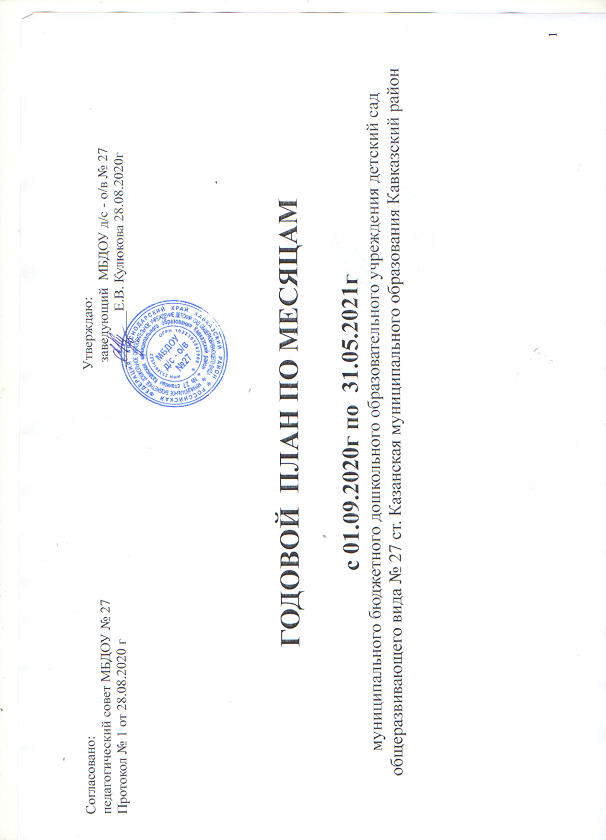 